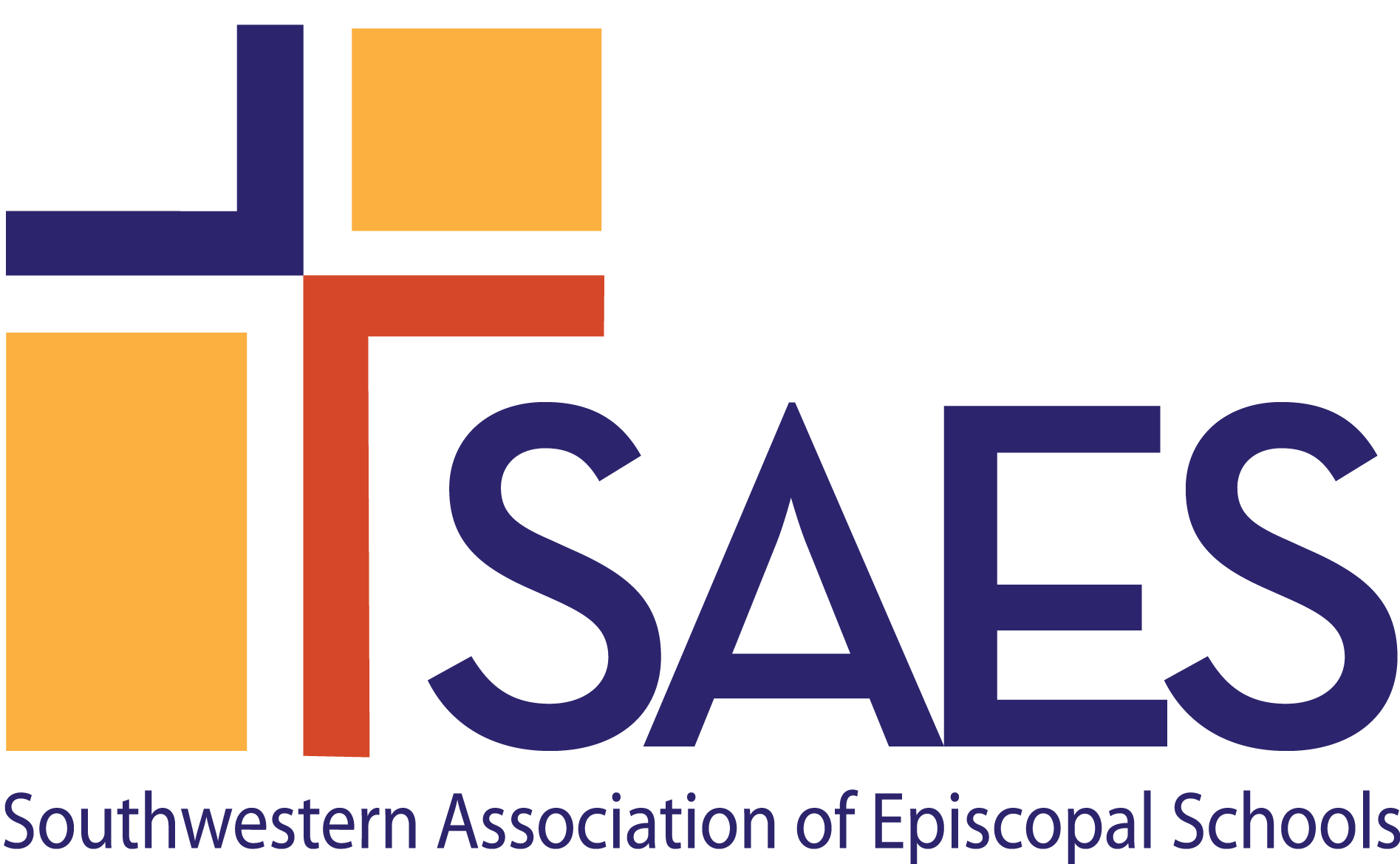 TEAM CONTACT, ACCOMMODATION, AND TRAVEL INFORMATION FORM  To the School:  Please complete the information below, scan and email to your Visiting Team Members.Name of School	_____________________________________________________________________		Address	 ___________________________________________________________________________		Preferred School Contact/Title _________________________________________________________		Phone ____________________________________			While visiting our school you will be staying at:Hotel:Address:Phone: To the On-Site Visiting Team Member:  Please complete this form and return to the school as soon as possible.Name _________________________________________________________________________Home Address __________________________________________________________________School Phone ___________________________________________________________________Home Phone _____________________________ Cell Phone_____________________________Method of travel to our school ___driving	___air travel	___other__________________If flying, in order to arrange transportation from the airport to the hotel and the school, please list your flight information:Date arriving: _______________	Airline________________Flight #________Time____________Date leaving: _______________	Airline________________Flight #________Time____________Other useful information (allergies, special needs, etc.):______________________________________________________________________________Technology:  Will you be bringing a laptop?  _______Yes       ________No (if no, we will provide a computer for you.)